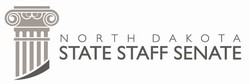 The North Dakota State Staff Senate met on October 11, 2021 via MS Teams.Call to orderThe meeting was called to order at 2:30pm CT on October 11, 2021 by ND State Staff Senate President April Helgaas (NDSU).  Roll call Bismarck State College (BSC):  Eric Leet, Caitlin Magilke, Lisa Miller, Kara WelkCore Technology Services Office (CTSO):  Karie Abrahamson, Ramona Breuer, Benjamin Ford, Claire Gunwall, Devin McCallDakota College Bottineau (DCB):  Heidi Hauf, JaLee Lynnes, Carissa PollmanDickinson State University (DSU):  Laura Fetting, Samantha WohletzLake Region State College (LRSC):  Mike Englman, Andy WakefordMayville State University (MaSU):  Heather Bolstad, Teresa AgnesMinot State University (MiSU): Michael Linnell, Mindy RudnickNorth Dakota State College of Science (NDSCS): Mindi Bessler, Cassie Dumont, Nick KraftNorth Dakota State University (NDSU):  Al Bernardo, April HelgaasUniversity of North Dakota (UND):  Paula Cox, Brian SchillValley City State University (VCSU):  Kelsie CarterWilliston State College (WSC):  Jenae Hunter, Kristina KitchensNDUS Representative: (Absent)HRC Representative (MiSU): Michael Linnell  HRC Liaison:  (Absent)SBHE Representative (BSC): Retha MatternApproval of AgendaA motion to approve the agenda was made by Heather Bolstad (MaSU) and seconded by Kay Hopkins (NDSU).  By unanimous consent, motion carried, agenda approved as is.  Guest Speaker – Chris McEwen, Robert’s Rule of Order Approval of Minutes A motion to approve the minutes from the August 9th and September 13th meetings was made by Nick Kraft (NDSCS) and seconded by Al Bernardo (NDSU).  Following a vote, motion carried, minutes approved as is.   ReportsCampus Updates –   Submit campus updates on the website by October 25th.  SBHE Staff Advisor Report – Retha Mattern (BSC) reported that the State Board of Higher Education (SBHE) met on September 30th at NDSCS.  A presentation was given by NDSCS.  There was an update on the Strategic Plan, Retirement Plan recommendations, the Chancellor’s Goals, the 2022 Draft Meeting Schedule, Policy Updates, COVID-19 Update, and the 4th week enrollment census.   The next SBHE meeting is scheduled for October 28th.  The agenda will be available at https://ndus.edu/sbhe-overview/agendas-minutes-videos/.  HRC –Michael Linnell (MiSU) reported that the HRC met on October 5th.  Discussion was held regarding Faculty Leave, E Performance, TIAA Plan Focus, Workforce Vaccinations, and pay increases for degree completion.  Business Agenda –Taskforce Chair UpdatesLegislative – No updates. Tuition Waiver – No new updates. Mental Health/Sick Day – Discussion regarding utilizing sick leave or annual leave for mental health days.Emergency Drills – Discussion regarding conducting emergency drills on campuses.  Campus Hierarchies – A question was asked regarding who each campus’ HR Director and Campus Police report to.  Discussion was held on the topic. Open Discussion – No open discussion.  Future MeetingsThe next meeting will be held on November 8, 2021, from 2:30-4:00pm CST.  Send agenda items to President April Helgaas (NDSU).   AdjournmentThe meeting adjourned at 3:52pm CT.  Respectfully submitted,Laura Fetting (DSU)ND SSS Secretary 2021-22